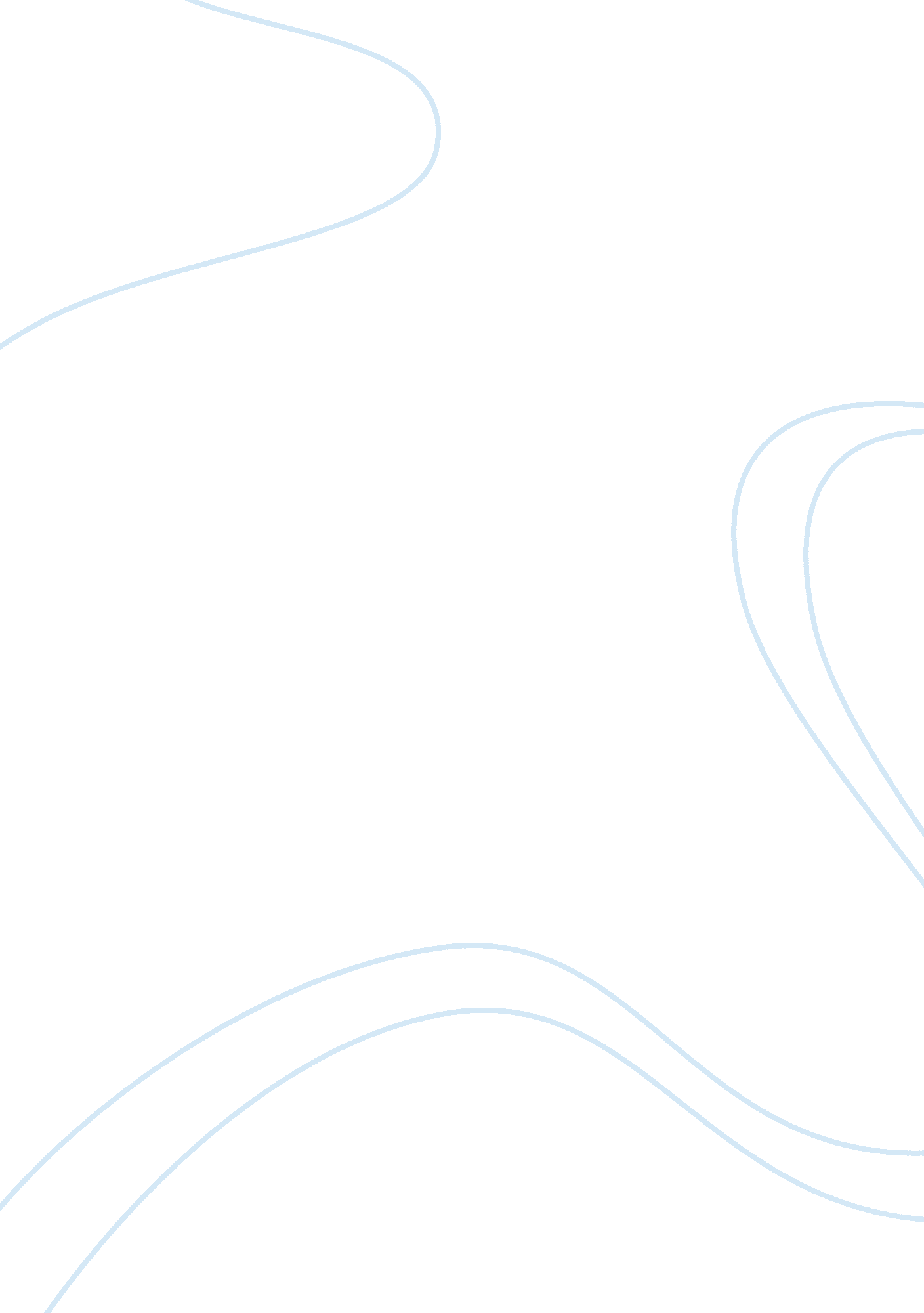 Roosevelt proposes the new deal assignmentHistory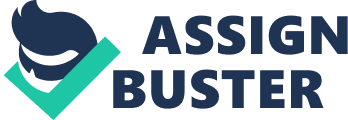 At the same time America was In the midst of the worst economic corals In Its history. Ever since the fall of Wall Street In October 1929, the nation seemed to be losing Its confidence and strength to pick them back up to their feet. Without any immediate action, this country might as well slip into chaos. “ l pledge you, I pledge myself, to a new deal for the American people. Franklin D. Roosevelt, accepting the Democratic nomination for President – July 2, 1932. Now as President, Roosevelt first instinct is to stabilize the economy and bring help and relief to the American civilians who have been suffering. He initiated the “ New Deal” – a series of economic measures designed to alleviate the worst effects of the depression and also restore the confidence of the American people. Other significant New Deal measures included the establishment of the Works Progress Administration (WAP), the Civilian Conservation Corps (ICC), and the Agricultural Adjustment Administration (AAA). But most famous measure of the New Deal Is the Social Security Act, It granted federal financial support to dependent children, the handicapped, and the blind. Also agencies were established such as the Federal Housing Administration (FAA), which made home ownership affordable for millions of average Americans. This also provided federally-funded jobs for millions of unemployed Americans during the recent Great Depression. These included Jobs for ten thousands of artists, including musicians, actors, dancers, writers, photographers, painters, and sculptors. The government rescued many of them from poverty and despair and now serve in a larger purpose to give all American access to art and culture. But not all Jobs were available to most Americans, most of the New Deal programs discriminated against blacks. Yet, the New Deal did record a few civil rights for them and In the end they achieved of being more active and social In society. Franklin D. Roosevelt stepped Into Presidency with bold response to stabilize our economy and return the confidence and hope of the American people. Also with the use of the media, particularly radio communication with the whole nation through his “ Fireside Chats,” gave relief to everyone as he worked to lift the economy out of the Great Depression. It has truly proven that the New Deal made a significant impact our lives. Roosevelt Proposes The New Deal By Justine-Chapel 32nd president of the United States. At the same time America was in the midst of he worst economic crisis in its history. Ever since the fall of Wall Street in October 1929, the nation seemed to be losing its confidence and strength to pick them back Adjustment Administration (AAA). But most famous measure of the New Deal is the Social Security Act, it granted federal financial support to dependent children, the average Americans. This also provided federally-funded Jobs for millions of for them and in the end they achieved of being more active and social in society. 